Course Title:Academic Level:ECTS Credits: Semester:School/Department:Location:Instructor:Language of Instruction:Course Description:Course Aims:Specific entry requirements (if any):Course Content:Intended Learning Outcomes:Learning and Teaching Methods:Methods of Assessment/Final assessment information:Reading List: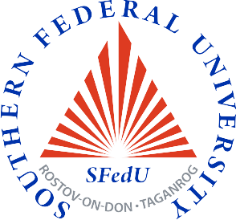 Course SyllabusWars and Conflicts in the Modern History of Russia: Actual Problems of StudyMaster5 ECTS3, autumn semesterInstitute of History and International Relations140 Pushkinskaya St., Rostov-on-Don Prof. Pavel Kultyshev, e-mail: pgkultyshev@sfedu.ruEnglishThe discipline "Wars and Conflicts in the Modern History of Russia: Actual Problems of Study" is intended for undergraduates in their 2 year of study (3 semester) and is an integral part of the academic program "Socialist and Post-Socialist Studies". The discipline aims to form students' ideas about the peculiarities of the development of wars and armed conflicts in the XX - XXI centuries, as well as their impact on society, the state and culture. As part of the study of the discipline, the following main educational technologies are used: problem-oriented lectures, practical classes, independent work of students. • to study the course and geopolitical impact of the main and local wars and armed conflicts in which the USSR /Russia participated;• to study the features of the anthropological aspect of the wars of the XX – XXI centuries, the impact of wars on civil society and culture; • to analyze the dynamics and nature of wars and armed conflicts during the XX and early XXI centuries.-Module 1. Military-strategic and geopolitical aspects of the participation of the USSR / Russia in wars and armed conflicts of the XX - XXI centuries. Russia's withdrawal from the First World War and the geopolitical consequences of the conflict.Civil War in Russia. Local wars and armed conflicts with the participation of the USSR during the interbellum.The Great Patriotic War: the pre-war situation and the beginning of the conflict. The Great Patriotic War: a radical change and victory.Participation of the USSR in local wars and armed conflicts of the Cold War period (the second half of the 40s - the first half of the 60s).Participation of the USSR in local wars and armed conflicts of the Cold War period (the second half of the 60s - the end of the 80s).Participation of the Russian Federation in local wars and armed conflicts of the period of the 90s of the XX century.Participation of the Russian Federation in local wars and armed conflicts of the beginning of the XXI century.Module 2. Historical, anthropological and socio-cultural aspects of the participation of the USSR / Russia in wars and armed conflicts of the XX - XXI centuries.Socio-cultural shifts and mass moods in Russia at the end of the First World War.Anthropology of the Russian Civil War.Intrabellum and Soviet Society: Militarization of Life, Consciousness and Culture.The Great Patriotic War: Perception of War and Ideological Impact. Soviet society on different front lines. The Great Patriotic War: the image of the enemy and ally. Dynamics and features of perception.The Russian Federation in local wars and armed conflicts of the beginning of the XXI century: Local Armed Conflicts of the Cold War Period: Perception of the Enemy and the Ally. Mass consciousness and official ideology. Russia in local wars and armed conflicts of the period of the 90s of the XX century: the human dimension Local Armed Conflicts of the Cold War Period: Mass Consciousness and Official Ideology.Knowledge:- knowledge of factual material, including the chronology of the main historical events and their content;- to understand the driving forces and laws of the historical process, the place of the individual in the historical process, the political organization of society;- knowledge in the field of general and national history.Skills:- the ability to understand, critically analyze and present historical information;- the ability to logically correctly, reasonably build oral speech;- the ability to interact on the basis of moral and legal norms accepted in society, to be tolerant towards another culture;- possess the skills of self-development, improving their qualifications and skills;- possess the skills of analyzing socially significant problems and processes.lecture, seminarPass-fail testShataeva O. V. Interethnic relations and conflicts in Russia and abroad / O.V. Shataeva ; A.S. Moshkin - M. - Berlin : Direct- Media, 2015. - 203 p. Moiseev V.V. Actual problems of Russia / V.V . Moiseev - Moscow: Direct -Media , 2014 . - 474 p. 